Mrs. Daniel’s MessagesMrs. Daniel’s MessagesMrs. Daniel’s MessagesMrs. Daniel’s MessagesMrs. Daniel’s MessagesMrs. Daniel’s MessagesMrs. Daniel’s Messages  October 4-8, 2021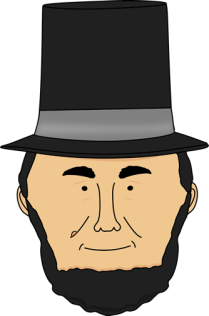 Reading Skills and Grammar (proper nouns) Tests: Thursday
Spelling (contractions) and Vocabulary Tests: Friday  October 4-8, 2021Reading Skills and Grammar (proper nouns) Tests: Thursday
Spelling (contractions) and Vocabulary Tests: Friday  October 4-8, 2021Reading Skills and Grammar (proper nouns) Tests: Thursday
Spelling (contractions) and Vocabulary Tests: Friday  October 4-8, 2021Reading Skills and Grammar (proper nouns) Tests: Thursday
Spelling (contractions) and Vocabulary Tests: Friday  October 4-8, 2021Reading Skills and Grammar (proper nouns) Tests: Thursday
Spelling (contractions) and Vocabulary Tests: Friday  October 4-8, 2021Reading Skills and Grammar (proper nouns) Tests: Thursday
Spelling (contractions) and Vocabulary Tests: Friday  October 4-8, 2021Reading Skills and Grammar (proper nouns) Tests: Thursday
Spelling (contractions) and Vocabulary Tests: Friday*Please check folders daily and initial nightly.**Please check folders daily and initial nightly.**Please check folders daily and initial nightly.**Please check folders daily and initial nightly.**Please check folders daily and initial nightly.**Please check folders daily and initial nightly.**Please check folders daily and initial nightly.*
Reading Story and Skills:Story:  Abraham Lincoln by Delores MalonePhonics/Fluency:contractionsText-Based Comprehension:author’s purpose; text structureGrammar:proper nouns
Reading Story and Skills:Story:  Abraham Lincoln by Delores MalonePhonics/Fluency:contractionsText-Based Comprehension:author’s purpose; text structureGrammar:proper nounsSelection Vocabulary Words:
noticed – looked at, sawhonest – telling the truth, not lyinglawyer – someone who has studied law and helps people with laws and in courtfault – a cause for blameVocabulary Words
(these words will be tested each week):
certainly – without a doubt, surelylaugh – moving and making sounds in a way to show that you                                                                                                                       are happyyou’re – you areeither – one or the other of twosecond – the next after the firstgreat – very goodworst – the poorestSelection Vocabulary Words:
noticed – looked at, sawhonest – telling the truth, not lyinglawyer – someone who has studied law and helps people with laws and in courtfault – a cause for blameVocabulary Words
(these words will be tested each week):
certainly – without a doubt, surelylaugh – moving and making sounds in a way to show that you                                                                                                                       are happyyou’re – you areeither – one or the other of twosecond – the next after the firstgreat – very goodworst – the poorestSelection Vocabulary Words:
noticed – looked at, sawhonest – telling the truth, not lyinglawyer – someone who has studied law and helps people with laws and in courtfault – a cause for blameVocabulary Words
(these words will be tested each week):
certainly – without a doubt, surelylaugh – moving and making sounds in a way to show that you                                                                                                                       are happyyou’re – you areeither – one or the other of twosecond – the next after the firstgreat – very goodworst – the poorestSelection Vocabulary Words:
noticed – looked at, sawhonest – telling the truth, not lyinglawyer – someone who has studied law and helps people with laws and in courtfault – a cause for blameVocabulary Words
(these words will be tested each week):
certainly – without a doubt, surelylaugh – moving and making sounds in a way to show that you                                                                                                                       are happyyou’re – you areeither – one or the other of twosecond – the next after the firstgreat – very goodworst – the poorestSelection Vocabulary Words:
noticed – looked at, sawhonest – telling the truth, not lyinglawyer – someone who has studied law and helps people with laws and in courtfault – a cause for blameVocabulary Words
(these words will be tested each week):
certainly – without a doubt, surelylaugh – moving and making sounds in a way to show that you                                                                                                                       are happyyou’re – you areeither – one or the other of twosecond – the next after the firstgreat – very goodworst – the poorestMathTopic 3: Add Within 100 Using StrategiesLesson 1 – Add Tens and Ones on a Hundred ChartLesson 2 – Add Tens and Ones on an Open Number LineLesson 3 – Breaking Apart Numbers to AddWe will be doing a weekly assessment Friday!MathTopic 3: Add Within 100 Using StrategiesLesson 1 – Add Tens and Ones on a Hundred ChartLesson 2 – Add Tens and Ones on an Open Number LineLesson 3 – Breaking Apart Numbers to AddWe will be doing a weekly assessment Friday!MathTopic 3: Add Within 100 Using StrategiesLesson 1 – Add Tens and Ones on a Hundred ChartLesson 2 – Add Tens and Ones on an Open Number LineLesson 3 – Breaking Apart Numbers to AddWe will be doing a weekly assessment Friday!MathTopic 3: Add Within 100 Using StrategiesLesson 1 – Add Tens and Ones on a Hundred ChartLesson 2 – Add Tens and Ones on an Open Number LineLesson 3 – Breaking Apart Numbers to AddWe will be doing a weekly assessment Friday!Social Studies/Science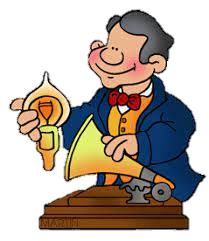                   
                   This week we will     
                   identify historical                     figures as well as                                       inventors. Social Studies/Science                  
                   This week we will     
                   identify historical                     figures as well as                                       inventors. Social Studies/Science                  
                   This week we will     
                   identify historical                     figures as well as                                       inventors. Spelling Words: Students who correctly spell the bonus words get a small prize.Spelling Words: Students who correctly spell the bonus words get a small prize.Spelling Words: Students who correctly spell the bonus words get a small prize.Spelling Words: Students who correctly spell the bonus words get a small prize.Spelling Words: Students who correctly spell the bonus words get a small prize.Spelling Words: Students who correctly spell the bonus words get a small prize.Spelling Words: Students who correctly spell the bonus words get a small prize.can’tit’she’sI’m5. didn’t6. who’sI’m5. didn’t6. who’s7. she’s8. aren’t9. isn’t7. she’s8. aren’t9. isn’t10. haven’t11. hadn’t12. I’ll***BONUS***won’tweren’tthey’ll